March 28, 2017	In Re:	A-2016-2575829G-2017-2587567(SEE ATTACHED LIST)Application of Laurel Pipe Line Company, L.P.For approval To Change the Direction of Petroleum Products Transportation Service to Delivery Points West of Eldorado, PA.Public Input Hearing Notice	This is to inform you that Public Input Hearing(s) on the above-captioned case will be held as follows:Type:		Telephonic, In Person and Video Broadcast Public Input HearingDate:		Tuesday, May 16, 2017Time:		1:00 p.m. and 6:00 p.m.Location:	Hearing Room1	Commonwealth Keystone Building	400 North Street	Harrisburg, PA  17120		PUC Website: http://www.puc.pa.gov Presiding:	Administrative Law Eranda VeroPO Box 3265Harrisburg, PA  17105-3265Phone:	717.787.1399Fax:	717.787.0481	Individuals who wish to testify at the public input hearings by telephone must contact the Public Utility Commission’s Office of Administrative Law Judge (OALJ) at 717-787-1399 and provide contact information no later than Monday, May 8, 2016.  Attendance in person requires no prior action, simply show up and sign in.  Beginning at 1:00 p.m. & 6:00 p.m. on Tuesday, May 16, 2017, individuals will testify in the order they signed up.	If you have any questions, please do not hesitate to call this office.	If you have any hearing exhibits to which you will refer during the hearing, 3 copies must be sent to the Administrative Law Judge and 1 copy each must be sent to every other party.  All copies must be received at least 3 days before the hearing.	Except for those individuals representing themselves, the Commission's rules require that all parties have an attorney; therefore, you should have an attorney of your choice file an entry of appearance before the scheduled hearing.	If you are a person with a disability, and you wish to attend the hearing, we may be able to make arrangements for your special needs.  Please call the scheduling office at the Public Utility Commission at least five (5) business days prior to your hearing to submit your request.	If you require an interpreter to participate in the hearings, we will make every reasonable effort to have an interpreter present.  Please call the scheduling office at the Public Utility Commission at least ten (10) business days prior to your hearing to submit your request.Scheduling Office:  717.787.1399AT&T Relay Service number for persons who are deaf or hearing-impaired:  1.800.654.5988c:	Gladys M. Brown, ChairmanAndrew G. Place, Vice ChairmanPamela A. Witmer, CommissionerJohn F. Coleman, Jr., CommissionerRobert F. Powelson, Commissioner	Judge Vero	TUS	June Perry – LA, Keystone 3NW (via email)	Nils Hagen Frederiksen, Denise McCracken & Robin Tilley, CMU (via email)	Dawn Reitenbach	File Room	Calendar fileA-2016-2575829 - APPLICATION OF LAUREL PIPE LINE COMPANY, L.P.Revised 2/8/2017DAVID B MACGREGOR ESQUIREANTHONY D KANAGY ESQUIREGARRETT P LENT ESQUIRECHRISTOPHER J BARR ESQUIREJESSICA R ROGERS ESQUIREPOST & SCHELL PCFOUR PENN CENTER1600 JOHN F KENNEDY BOULEVARDPHILADELPHIA PA  19103-2808Accepts e-ServiceMICHAEL L SWINDLER ESQUIRE
ADAM YOUNG ESQUIREPA PUBLIC UTILITY COMMISSION BUREAU OF INVESTIGATION & ENFORCEMENT
PO BOX 3265
HARRISBURG PA  17105-3265
Accepts E-serviceWHITNEY E SNYDER ESQUIRETODD S STEWART ESQUIRE
KEVIN J MCKEON ESQUIRE
JOSEPH R HICKS ESQUIRERICHARD E POWER JR ESQUIRECHRISTOPHER A RUGGIERO ESQUIREHAWKE MCKEON AND SNISCAK LLP
100 NORTH TENTH STREET
HARRISBURG PA  17101
Accepts E-service 
ADEOLU A BAKARE ESQUIRESUSAN E BRUCE ESQUIREKENNETH STARK ESQUIREROBERTA A WEISHAR JR ESQUIREMCNEES WALLACE & NURICK LLC100 PINE STREETPO BOX 1166HARRISBURG PA  17108-1166Gulf Operating LLCAccepts E-ServiceALAN MICHAEL SELTZER ESQUIRE
JOHN F POVILAITIS ESQUIRE
BUCHANAN INGERSOLL & ROONEY
409 NORTH SECOND STREET SUITE 500
HARRISBURG PA  17101-1357
Accepts E-serviceCARL SHULTZ ESQUIRE
KAREN O MOURY ESQUIREECKERT SEAMANS CHERIN & MELLOTT213 MARKET STREET 8TH FLOOR
HARRISBURG PA  17101
Accepts E-serviceANDREW LEVINE ESQUIRE
STRADLEY RONON
2600 ONE COMMERCE SQUARE
PHILADELPHIA PA  19103
Accepts E-service
JOSEPH OTIS MINOTT ESQUIRE
CLEAN AIR COUNCIL
135 S 19TH STREET SUITE 300
PHILADELPHIA PA  19103Accepts E-serviceJONATHAN MARCUS ESQUIREDANIEL J STUART ESQUIREONE OXFORD CENTRE 35TH FLOOR301 GRANT STREETPITTSBURGH PA  15219Accepts e-Service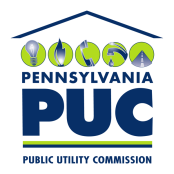 COMMONWEALTH OF PENNSYLVANIA PUBLIC UTILITY COMMISSIONOffice of Administrative Law JudgeP.O. IN REPLY PLEASE REFER TO OUR FILE